БОЛЬШОЕ В МАЛОМ, МАЛОЕ В БОЛЬШОМ…БОЛЬШОЕ В МАЛОМ, МАЛОЕ В БОЛЬШОМ…БОЛЬШОЕ В МАЛОМ, МАЛОЕ В БОЛЬШОМ…ПРИЧИНАСЛЕДСТВИЕ  «ОБРАЗ» СТРАНЫ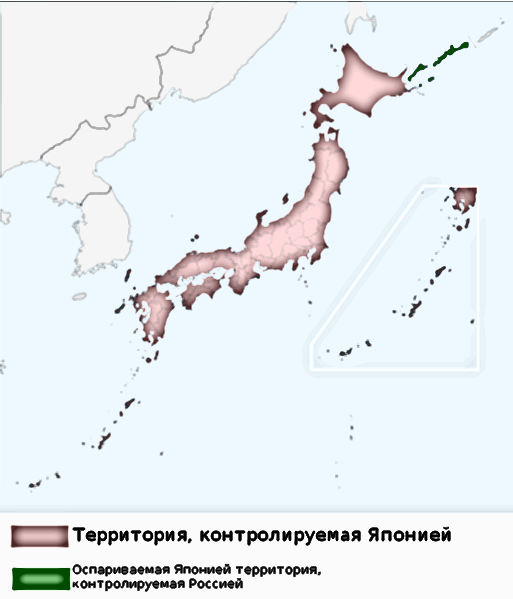 Задание 1.  Атлас  «Физическая карта Евразии» стр. 26-27Задание 2.  Атлас  «Строение земной коры» стр. 4-5Задание 3. Установите соответствиеЗадание 3. Установите соответствиеЗадание 1.  Атлас  «Физическая карта Евразии» стр. 26-27Задание 2.  Атлас  «Строение земной коры» стр. 4-5СТРАНА ВОСХОДЯЩЕГО СОЛНЦАСТРАНА ЭКОНОМИЧЕСКОГО ЧУДАСТРАНА ЦУНАМИСТРАНА ПОКЛОНОВСТРАНА ДОЛГОЖИТЕЛЕЙСТРАНА КОРАБЛЕЙ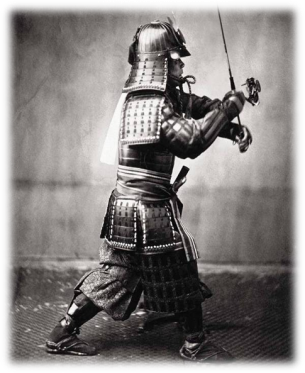 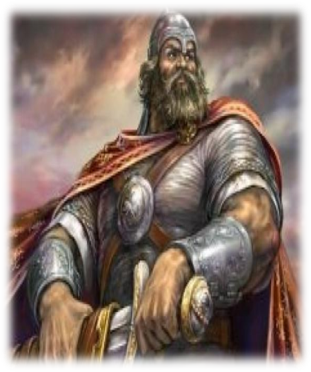 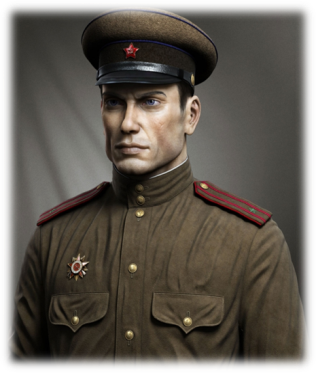 